PENGARUH KEPRIBADIAN GURU TERHADAP PERILAKU SISWA MAN 1 KONAWE SELATAN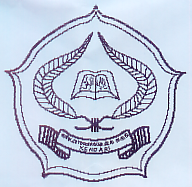 Skripsi diajukan untuk Memenuhi Syarat-Syarat MencapaiGelar Sarjana Pendidikan Islam pada Program StudiPendidikan Agama IslamOLEH:SANREGO10010101092FAKULTAS TARBIYAH DAN ILMU KEGURUANINSTITUT AGAMA ISLAM NEGERI (IAIN)KENDARI2015